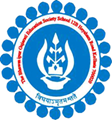 THE BGES SCHOOL (ICSE)	12B, HEYSHAM ROADKOLKATA- 700020LIST OF STUDENTS AND BOOKS OVERDUE FOR RETURN BEING CHARGED LATE FEES AS ON MONDAY 25TH    Feb’ 2019LIBRARIANNikhil Nandy25/02/2019 ISSUE DATERETURN DATEBOOK NAMEREGN NO.STUDENT’S NAMECLASS10-10-201822-02-2019ICSE 10 YEARS SOLVED QUESTION PAPERS1696RASHI RAJAKX10-10-201822-02-2019ICSE 10 YEARS SOLVED QUESTION PAPERS1920PRACHI SHAWX10-10-201822-02-2019FRANK WAY SUCCESS ICSE CTA CLASS-X1544RIDHI PATELX20-11-201818-02-2019FRANK WAY SUCCESS ICSE MATHS CLASS-X2730MD OMAD RAHMANX21-11-201819-02-2019FRANK WAY SUCCESS ICSE MATHS CLASS-X2255GURJOT SINGHX